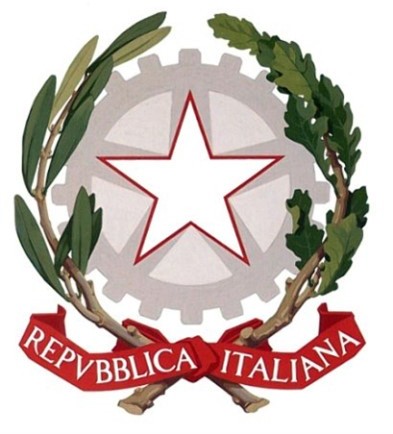 Ministero dell’Istruzione,ISTITUTO COMPRENSIVO VALLE STURAAllegati al Manuale di GestioneDel Protocollo InformaticoArticolazioni delle AOO e delle UORSezione AOOSezione UORTitolario unico di classificazioneI AMMINISTRAZIONENormativa e disposizioni attuativeOrganigramma e funzionigrammaStatistica e sicurezza di dati e informazioniArchivio, accesso, privacy, trasparenza e relazioni con il pubblicoRegistri e repertori di carattere generaleAudit, qualità, carta dei servizi, valutazione e autovalutazioneElezioni e nomineEventi, cerimoniale, patrocini, concorsi, editoria e stampaORGANI E ORGANISMIConsiglio di istituto, Consiglio di circolo e Consiglio di AmministrazioneConsiglio di classe e di interclasseCollegio dei docentiGiunta esecutivaDirigente scolastico DSDirettore dei servizi generali e amministrativi DSGAComitato di valutazione del servizio dei docentiComitato dei genitori, Comitato studentesco e rapporti scuola-famigliaReti scolasticheRapporti sindacali, contrattazione e Rappresentanza sindacale unitaria (RSU)Commissioni e gruppi di lavoroATTIVITÀ GIURIDICO-LEGALEContenziosoViolazioni amministrative e reatiResponsabilità civile, penale e amm.vaPareri e consulenzeDIDATTICAPiano triennale dell’offerta formativa PTOFAttività extracurricolariRegistro di classe, dei docenti e dei profiliLibri di testoProgetti e materiali didatticiViaggi di istruzione, scambi, stage e tirociniBiblioteca, emeroteca, videoteca e sussidiSalute e prevenzioneAttività sportivo‐ricreative e rapporti con il Centro Scolastico SportivoElaborati e prospetti scrutiniSTUDENTI E DIPLOMATIOrientamento e placementAmmissioni e iscrizioniAnagrafe studenti e formazione delle classiCursus studiorumProcedimenti disciplinariDiritto allo studio e servizi agli studenti (trasporti, mensa, buoni libro, etc.)Tutela della salute e farmaciEsoneriPrescuola e attività parascolasticheDisagio e diverse abilità – DSAFINANZA E PATRIMONIOEntrate e finanziamenti del progettoUscite e piani di spesaBilancio, tesoreria, cassa, istituti di credito e verifiche contabiliImposte, tasse, ritenute previdenziali e assistenziali, denunceAssicurazioniUtilizzo beni terzi, comodatoInventario e rendiconto patrimonialeInfrastrutture e logistica (plessi, succursali)DVR e sicurezzaBeni mobili e serviziSistemi informatici, telematici e foniaPERSONALEOrganici, lavoratori socialmente utili, graduatorieCarrieraTrattamento giuridico‐economicoAssenzeFormazione, aggiornamento e sviluppo professionaleObiettivi, incarichi, valutazione e disciplinaSorveglianza sanitariaCollaboratori esterniDenominazione dell’AmministrazioneISTITUTO COMPRENSIVO VALLE STURACodice identificativo assegnatoall’Amministrazione (Codice univoco AOO)A0953D0Indirizzo completo della sede principale dell’Amministrazione a cui indirizzarel’eventuale corrispondenza convenzionalePiazza 75 Martiri, 3 MASONE (GE)Nominativo del Responsabile del Servizio di Protocollo informatico, gestione documentale e archivisticaIvana OttonelloCasella di posta elettronica istituzionale dell’AOOgeic81400g@pec.istruzione.itData di istituzione della AOO12/04/2019Denominazione dell’UORUfficio per la transizione al digitaleCodice univoco assegnato all’UOR4DMKI8Indirizzo completo della sede principale dell’UOR a cui indirizzare l’eventuale corrispondenza convenzionaleViale Trastevere 76/a - 00153 Roma (RM)Codice fiscale FSE(non compilare)Codice fiscale NSO(non compilare)Nominativo del ResponsabileMinistero dell'istruzione RTDCasella di posta dell’UORrtd@istruzione.it